			AFMELDINGSFORMULIER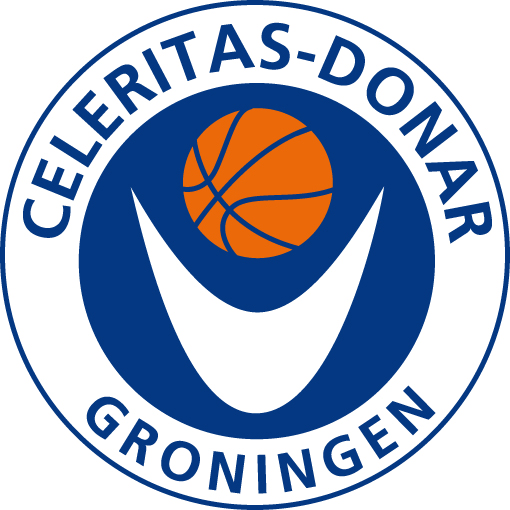 Dit formulier dien je, duidelijk leesbaar, volledig ingevuld en ondertekend op te sturen of te mailen naar de ledenadministratie van Basketballvereniging Celeritas-Donar.p/a	E. Schouten	Bloemstraat 32 b	9712 LE Groningenemail: 	info@celeritasdonar.nlONDERGETEKENDE;Achternaam 	………………………………………………………	Voornaam	………………………………………………………Adres	                ………………………………………………………	Postcode	………………………………………………………Woonplaats	………………………………………………………	Telefoonnummer………………………………………………	E-mail-adres    ………………………………………………meldt zich hierbij af als lid van Celeritas-Donar. De reden dat ik mij afmeld: ................................................................................................................................................................................................................................................................................................................................................................................................Mocht je je willen aanmelden bij een andere vereniging, dan heb je een schuldvrijverklaring nodig. Deze staat op de site. Je kunt het sturen naar bovenstaand adres, of een scan mailen.Deze schuldvrijverklaring kan alleen getekend worden als aan alle financiële verplichtingen is voldaan.HANDTEKENING:	HANDTEKENING OUDER OF VOOGD 		INDIEN LID NOG GEEN 18 JAAR IS:……………………………………………………………………………	…………………………………………………………………………………………………PLAATS:    ……………………………………………………… 	    DATUM:……………………………………………………………………………………Opzegging lidmaatschap kan uitsluitend schriftelijk bij de ledenadministratie, voor 1 juni. Contributie blijft verschuldigd zolang er niet schriftelijk is opgezegd. Dit betreft in ieder geval de bondscontributie en mogelijk ook de verenigingscontributie of een deel daarvan.